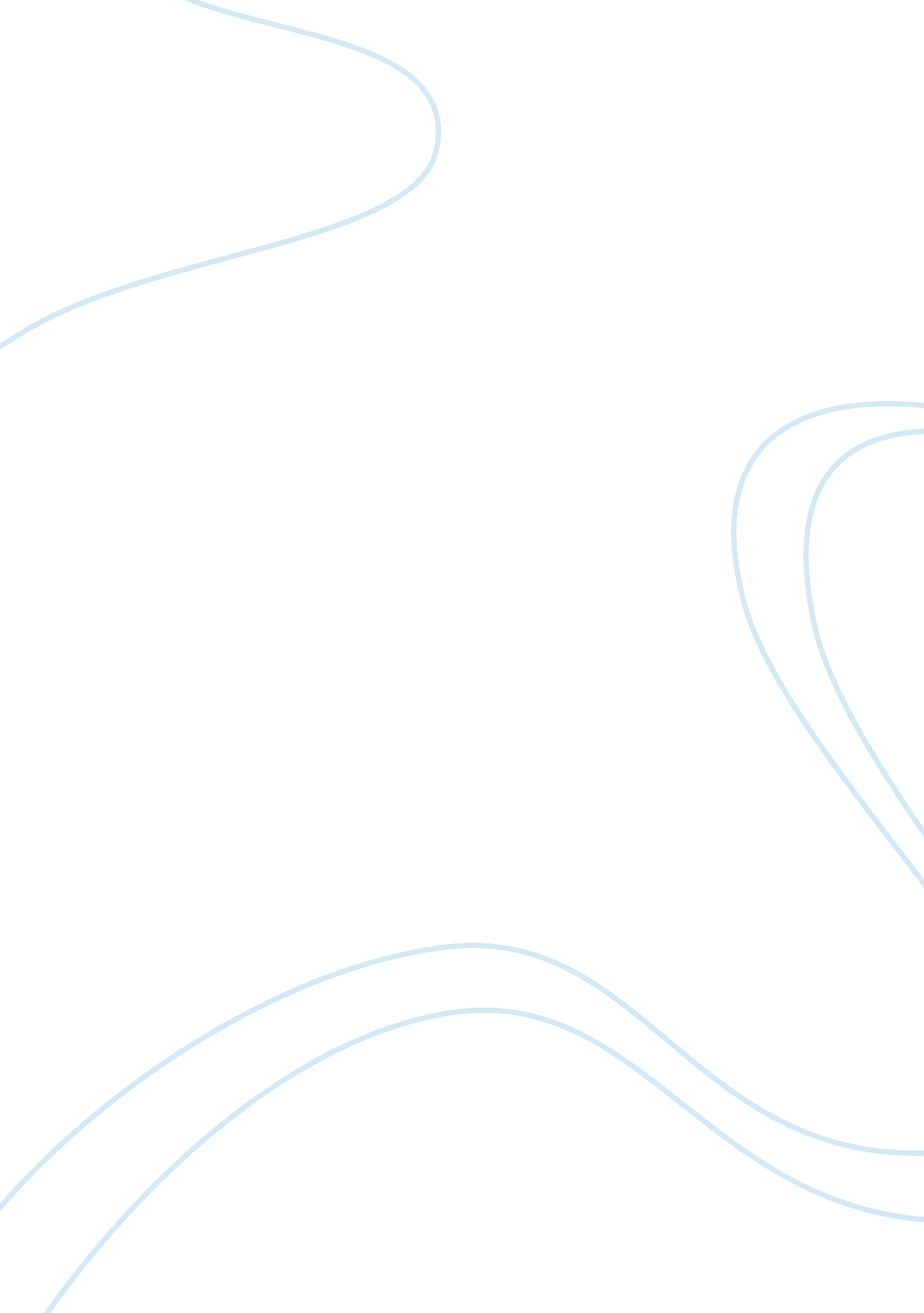 Jean watson's theory on caring is adopted in many aspects of nursing. listen to t...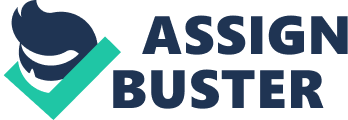 Value of Care in Nursing In this modern world, it is but common to assume that professional careers must be efficient, and in some ways, mechanical in approach. In the monologue by Dr. Watson, appeals on effective practice in nursing service are clarified. Bombarded by topics on care and healing, this revisited neglected aspects in nursing--foremost is caring persona. In theory of care in nursing, there is an attempt to enhance clients’ well being through “ harmony within the mind, body and soul” (Basavanthappa, 2007, p. 98). This emphasizes transcendence of nursing practice from mere physical healing to spiritual one. Historically, transition of nursing practice and healing in past decades evolved within margins of caring value and away from it (Daniels, 2003). The act of caring, then, is no longer central in nursing dynamics, as evident in current times. At this point, the monologue gives clear perspectives on what had been missing in the delivery of nursing service. Caring serves as essential tool that makes nursing unique from other medical professions. As direct providers of medical attention, students and registered nurses alike need to project empathetic attitudes, tempered by caring behaviors--as primary strengths in nursing service. Indeed, the monologue sheds light to the weakened area in nursing--lack of healing in the soul by way of caring. In account, nurses have to integrate elements of holistic care in their practice, in order to be both efficient and effective in their field of expertise--constantly considering the status of clients in the midst of professional practice. Therefore, the monologue seeks to exhibit that nursing is not only the embodiment of a profession that heals the physical body; more importantly, it seeks to tap the spiritual being of every client. Enhancements in care, thereby, need to be reapplied in nursing practice, as had been originally intended from the beginning of the profession. References Basavanthappa, B. T. (2007). Nursing Theories. New Delhi, India: Jaypee Bothers Medical Publishers. Daniels, R. (2003). Nursing Fundamentals: Caring and Clinical Decision-Making. United States of America: Delmar Learning. 